Конспект мероприятия в старшей группе на тему «Флаг России».                                                      Подготовил воспитатель Карачун Светлана ВладимировнаЦель: воспитание патриотических чувств любви к Родине, уважения к символам страны: флагу, гимну России.Задачи: формировать у детей представления о Родине, как о родной стране, чувство любви к своей Родине; закрепить знания о Российском флаге, формировать уважительное отношение к государственной символике.Оборудование: картинки с флагами разных стран; флажки белого, синего и красного цветов; 2 флажка России; кегли, 2 обруча, гимнастическая палка.Ход занятия:Воспитатель: Ребята, у каждой страны существуют свои государственные символы – это герб, флаг, гимн. Сегодня мы с вами поговорим о Российском флаге. А сможете ли вы узнать наш флаг среди изображённых на картинках? (Детям демонстрируются флаги разных стран)Воспитатель: Молодцы! На флаге нашей страны три цвета: белый, синий и красный. Именно в таком порядке, если смотреть на него сверху вниз. Хотите, я расскажу вам сказку о том, как природа выбрала цвет флага для нашей страны? (Ответ детей)Воспитатель: Встретились как- то раз снег, вода и солнце. Снег говорит: «Я дам российскому флагу свой чистый белый цвет». И на флаге появилась белая полоса. Вода собрала своих друзей - моря, большие и малые реки, океаны, озера и все вместе они решили дать флагу свой глубокий синий цвет. Утром встало солнце, посмотрело и сказало: «Я хочу подарить флагу самый яркий красный цвет». И третья полоса стала красной. Так российский флаг стал трехцветным. Ещё его называют триколор. А где можно увидеть Российский флаг? (Ответы детей)Воспитатель: Флаг символизирует нашу Родину. Он развевается над зданием правительства, флаги вывешиваются во время праздников, поднимают во время побед, например, спортивных. Игра «Триколор»Воспитатель поднимает поочерёдно флажки белого, синего и красного цветов. Дети выполняют движения, в зависимости от того, какой флажок поднял воспитатель:
Белый – дети поднимают руки вверх и машут,
Синий - дети руки в стороны и плавно поднимают и опускают их (волны),
Красный – дети маршируют, руки на поясе.Воспитатель: А вы знаете, откуда появился флаг? (Ответ детей)Воспитатель: В древние времена жизнь наших предков была очень опасной. С любой стороны можно было ожидать нападения врагов. Поэтому люди придумали специальный знак - стяг. Это была длинная палка, к концу которой привязывали пучок сена или конский хвост. Человек поднимал этот стяг над головой, его было хорошо видно издалека, и все люди знали, что нужно быстро собраться возле этого стяга для защиты от врагов. Затем кто-то придумал привязывать к палке не сено, а кусок ткани яркого цвета. Ткань развевалась на ветру, колыхалась, и ее было видно еще лучше. Так появились флаги. У каждого города, у каждого войска был свой флаг. Когда путешественники подъезжали к какому-нибудь городу, они видели, флаг какого народа развевается над воротами. И тогда они понимали, опасно въезжать в город или нет. То же самое происходило и в море: каждый корабль отправлялся в плаванье под каким-нибудь флагом. Встречаясь в море, капитаны кораблей, глядя на флаг, понимали с судном какой страны они встретились. На флаге изображен герб нашей страны, орел с двумя головами. Его так и называют - двуглавый орел. Смотрит он одной головой на запад, а другой на восток. Как вы думаете для чего? (Ответы детей)Воспитатель: Наша страна мирная, она не желает войны. Поэтому орел смотрит, чтобы никакой враг не смог помешать мирно жить. Вы - маленькие россияне. Вы вырастите и сделаете нашу страну крепкой и могучей, для этого надо любить своих друзей и близких. Учиться и узнавать много нового и интересного, мечтать и стремиться к цели.Игра «Пронеси флаг сквозь преграды»Дети делятся на 2 команды, выполняют бег змейкой между кеглями, перепрыгивают овраг-гимнастическая палка, пролезают в обруч, передают флаг следующему игроку.Игра «Передай флажок»Дети делятся на 2 команды, становятся друг за другом, передают по цепочке флажок.Самостоятельная деятельность.Детям предлагается сделать флаги России в стиле пластилинографии.Воспитатель: Покажите, какие флаги у вас получились. Их можно отнести домой и рассказать своим родителям о том, что вы знаете о флаге.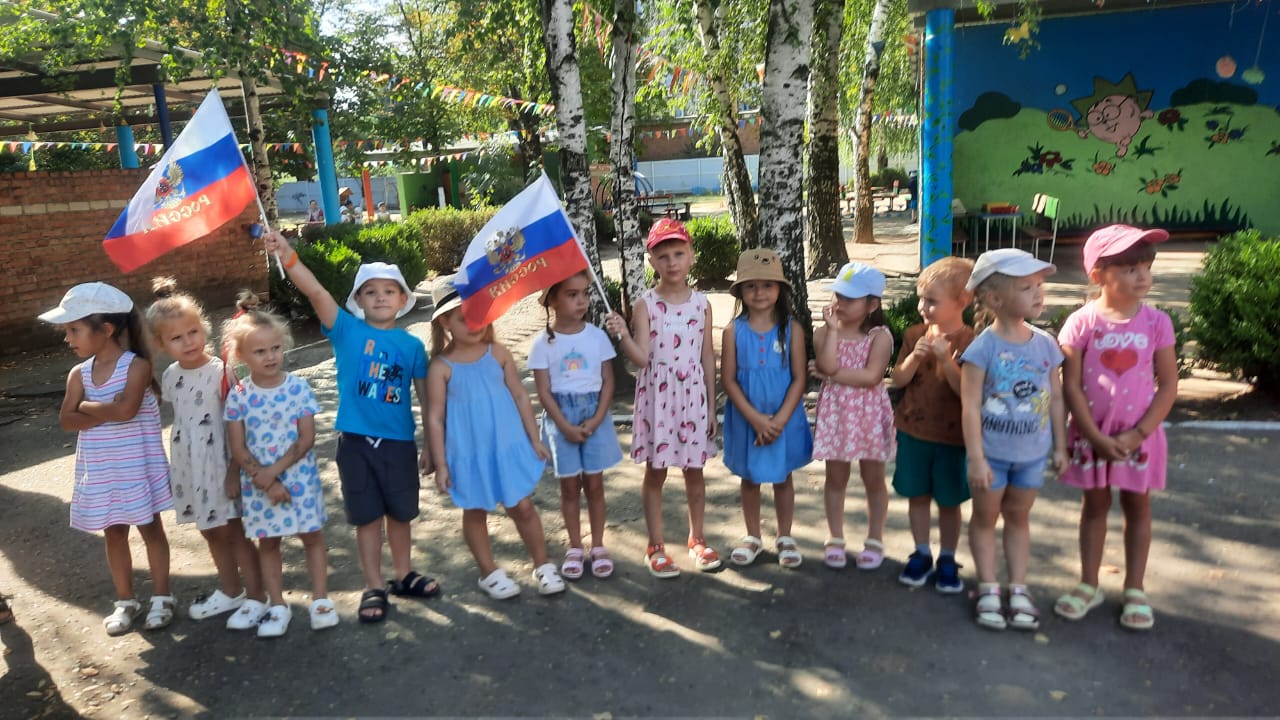 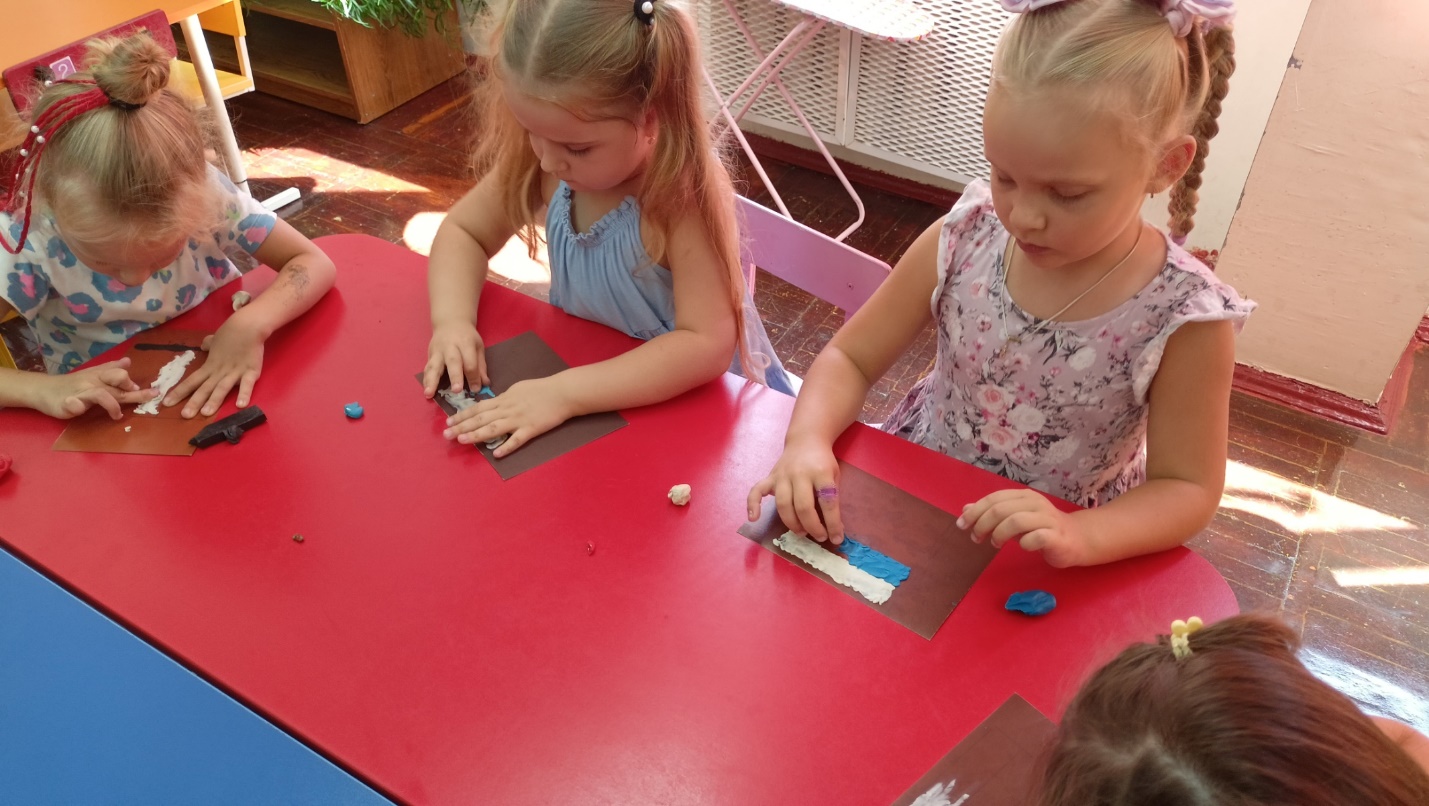 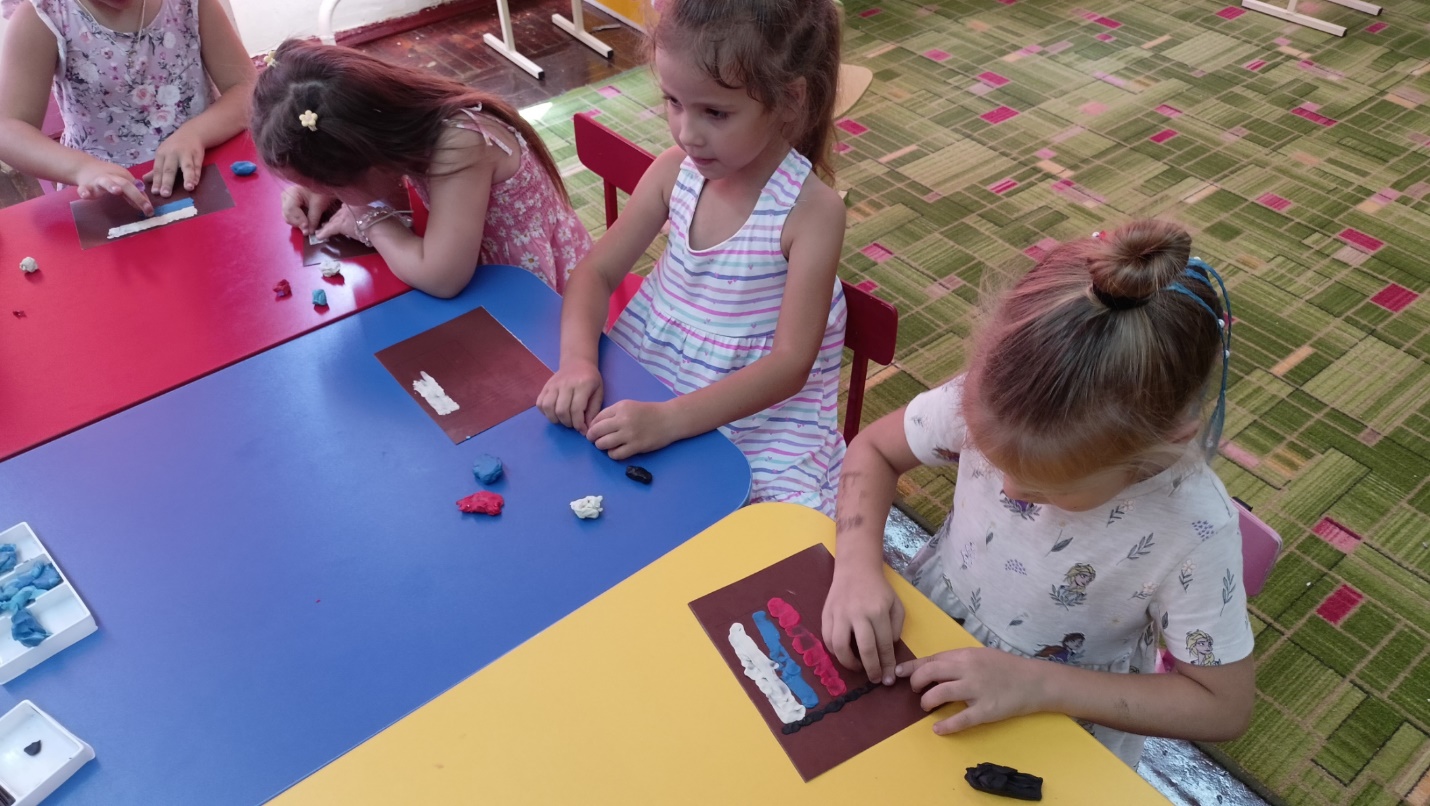 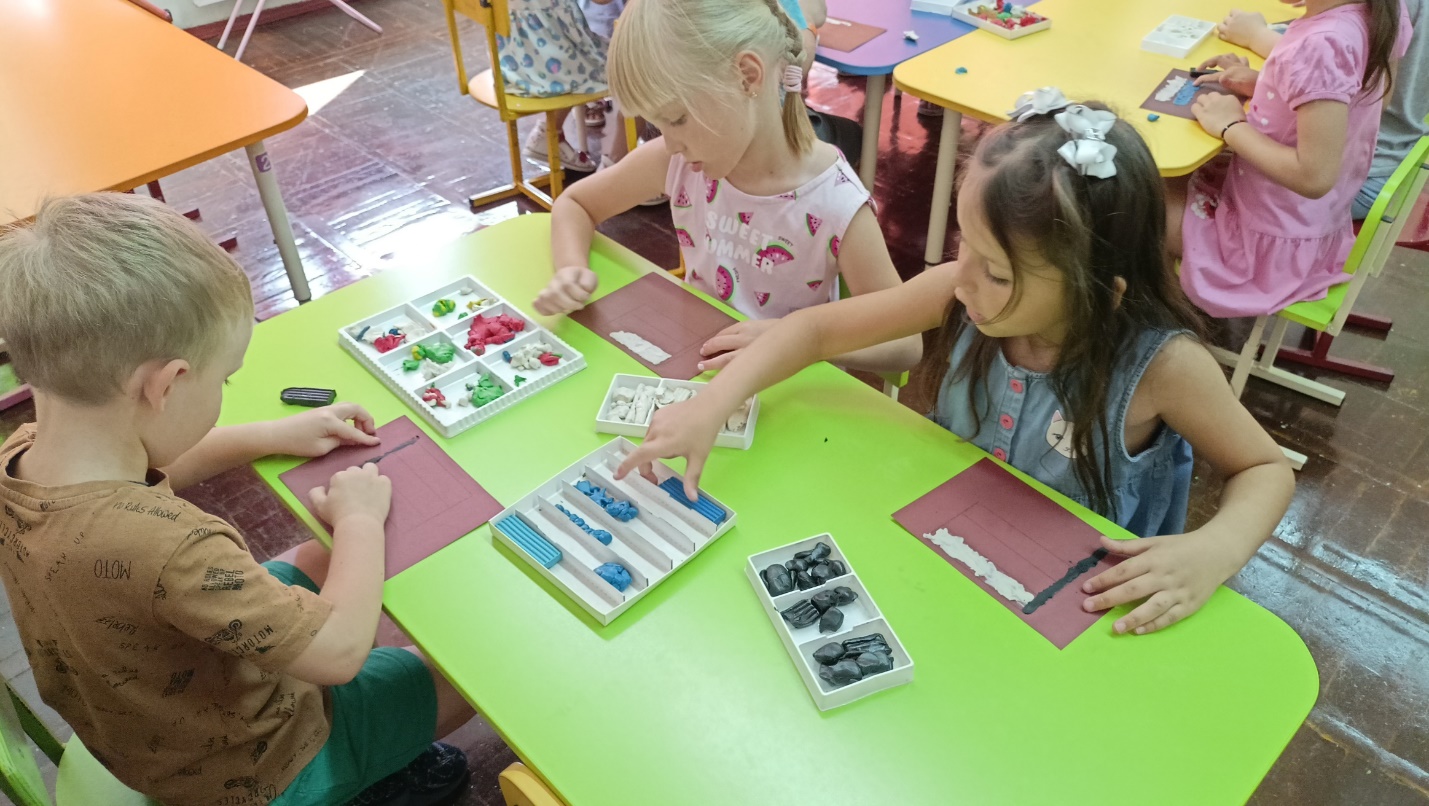 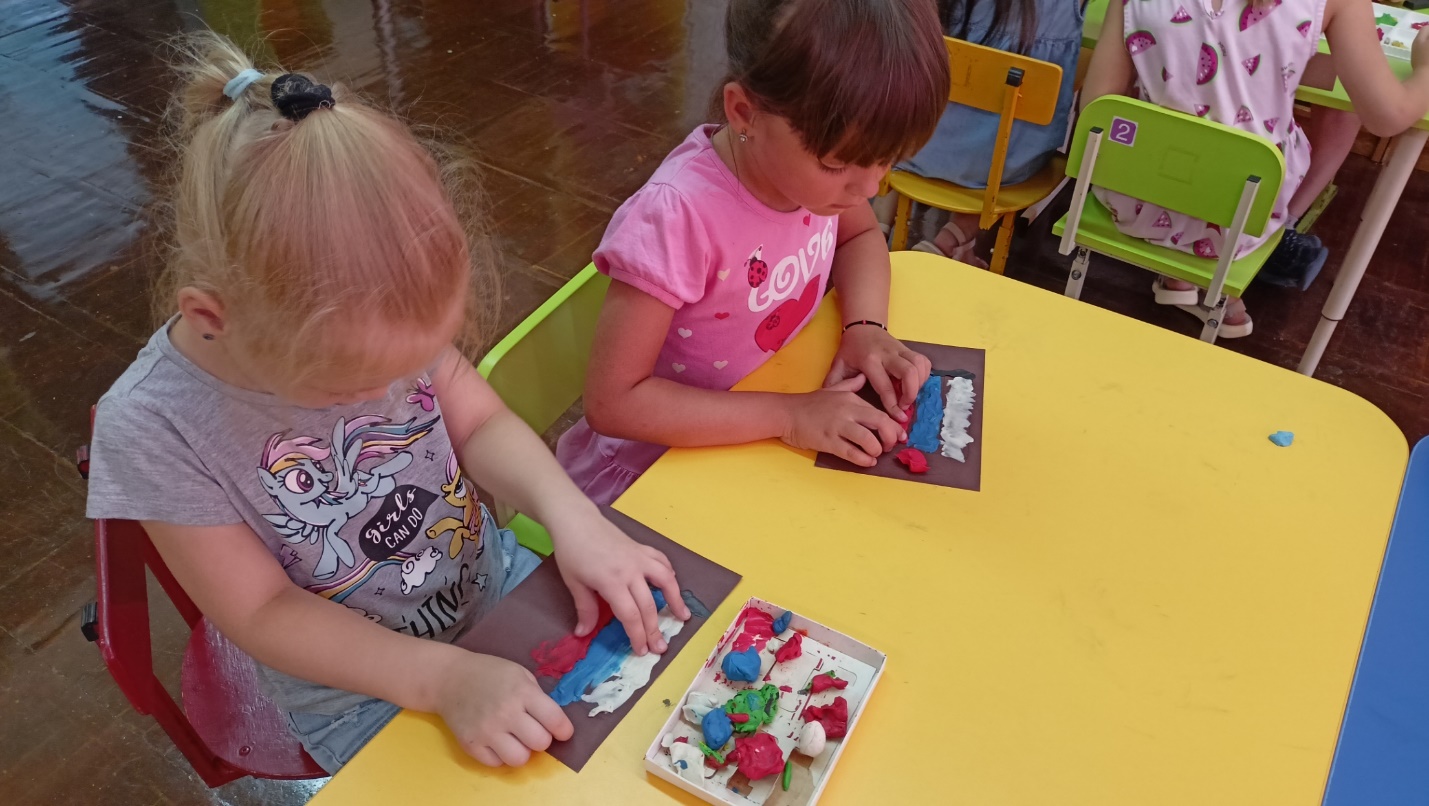 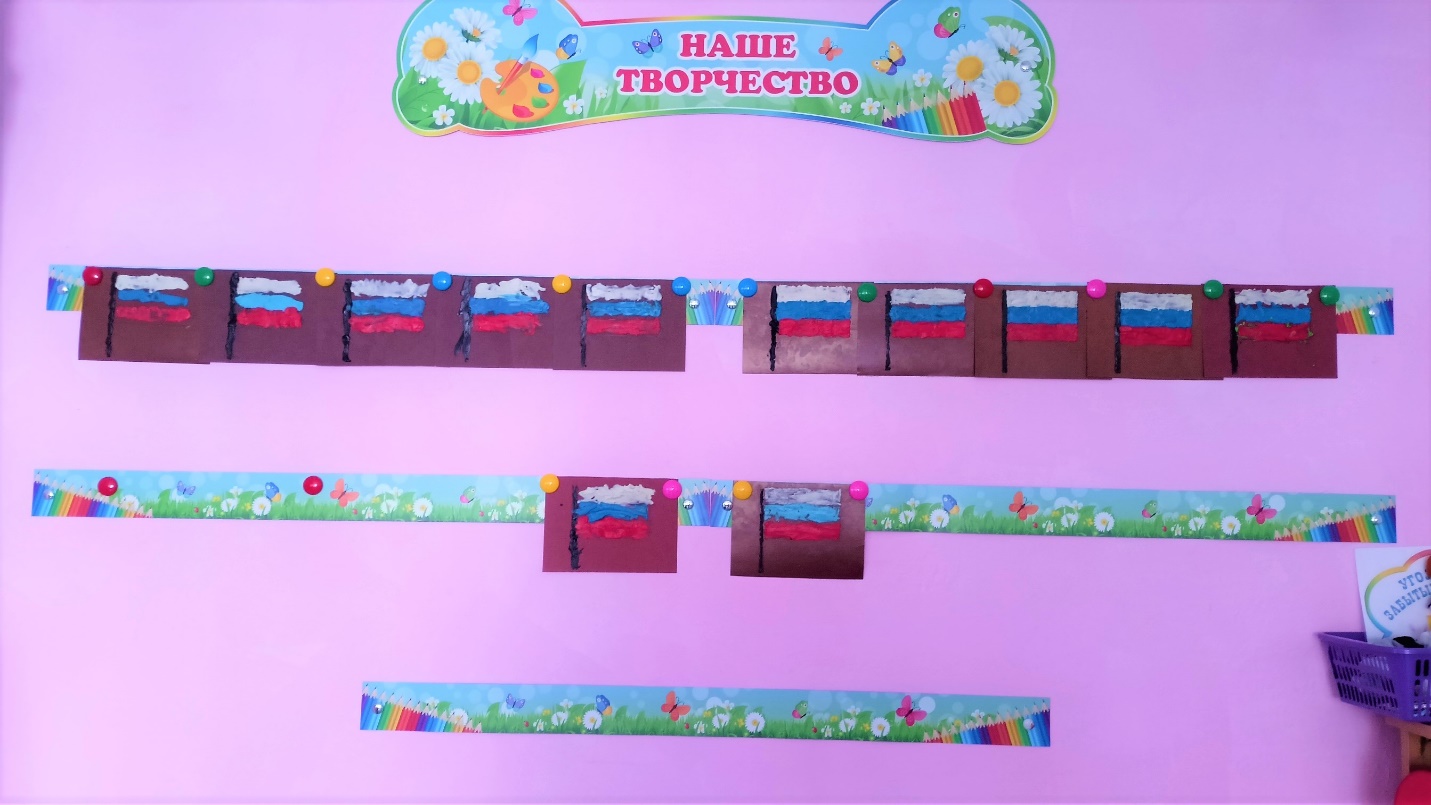 